Fiche provisoire pédagogique relative à la production d’une séquence de formation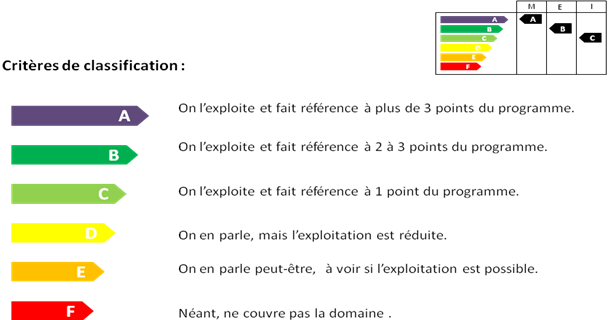 CI n°3 et CI n°4Intitulé L'entretien du système de freinageIntitulé L'entretien du système de freinageNature des activités pédagogique  (Cochez la case)Activité pratique                        □Cours                                     □Travail Dirigé                         □Nature des activités pédagogique  (Cochez la case)Activité pratique                        □Cours                                     □Travail Dirigé                         □Nom du lycéeLP Marcel MEZENIntitulé L'entretien du système de freinageIntitulé L'entretien du système de freinageNature des activités pédagogique  (Cochez la case)Activité pratique                        □Cours                                     □Travail Dirigé                         □Nature des activités pédagogique  (Cochez la case)Activité pratique                        □Cours                                     □Travail Dirigé                         □Capacités et compétences viséesMaintenance VPMaintenance VPMaintenance VPAFS	SCIENCES PHYSIQUESCapacités et compétences viséesC3 REALISER :- C31 Remettre en conformité les systèmes, les sous-ensembles, les éléments,- C34 Régler, paramétrer un système.C3 REALISER :- C31 Remettre en conformité les systèmes, les sous-ensembles, les éléments,- C34 Régler, paramétrer un système.C3 REALISER :- C31 Remettre en conformité les systèmes, les sous-ensembles, les éléments,- C34 Régler, paramétrer un système.C1.1 Collecter les données nécessaires à son intervention-Mesurer le poids d'un corps- Vérifier expérimentalement l'effet du bras de levier- Utiliser la relation du moment d'une force par rapport à un axe.Savoirs associés- S1.1 Notion de systèmes du véhicule, - S2.1 Les réglages, contrôles et les prescriptions de maintenance,- S3.1 L'organisation de l’intervention, - S3.3 Hygiène, Santé, Sécurité, Environnement, - S3.4 Le tri des déchets.- S1.1 Notion de systèmes du véhicule, - S2.1 Les réglages, contrôles et les prescriptions de maintenance,- S3.1 L'organisation de l’intervention, - S3.3 Hygiène, Santé, Sécurité, Environnement, - S3.4 Le tri des déchets.- S1.1 Notion de systèmes du véhicule, - S2.1 Les réglages, contrôles et les prescriptions de maintenance,- S3.1 L'organisation de l’intervention, - S3.3 Hygiène, Santé, Sécurité, Environnement, - S3.4 Le tri des déchets.S1.1 Notion de systèmes du véhiculeS1.2 Les fonctions du système, des sous-systèmes du véhiculeS1.3 Les fonctions de l’organeS1.7 Les représentations techniquesPré requis des élèves- Savoir identifier un véhicule, un système,- Savoir lever et mettre en sécurité un véhicule,- Savoir utiliser un pied à coulisse, un micromètre et un comparateur à cadran,- Savoir compléter un ordre de réparation,- Connaître les règles de tri des déchets,- Connaître les règles de sécurité de l'atelier.- Savoir identifier un véhicule, un système,- Savoir lever et mettre en sécurité un véhicule,- Savoir utiliser un pied à coulisse, un micromètre et un comparateur à cadran,- Savoir compléter un ordre de réparation,- Connaître les règles de tri des déchets,- Connaître les règles de sécurité de l'atelier.- Savoir identifier un véhicule, un système,- Savoir lever et mettre en sécurité un véhicule,- Savoir utiliser un pied à coulisse, un micromètre et un comparateur à cadran,- Savoir compléter un ordre de réparation,- Connaître les règles de tri des déchets,- Connaître les règles de sécurité de l'atelier.-Les règles de représentation à la norme européenne-utilisation en mode visualisation du logiciel solidworks- les volumes élémentaires désignation et dimensionnement.- Modélisation des  actions des forcesPublic/LieuClasse de seconde MVPClasse de seconde MVPClasse de seconde MVPClasse de seconde MVPClasse de seconde MVPPériode/Durée1er semestre (fin novembre-décembre), durée de 4 semaines.1er semestre (fin novembre-décembre), durée de 4 semaines.1er semestre (fin novembre-décembre), durée de 4 semaines.Système(s) retenu(s)Désignation :…………….Références :Fournisseur, prix,…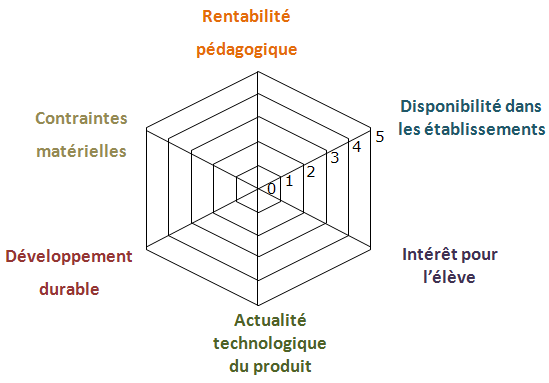 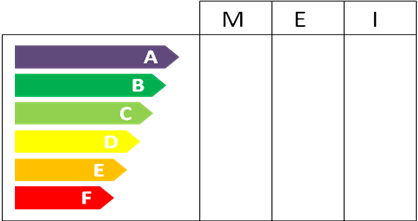 Logiciels utilisésModeleur 3d solidworksSituation-Problème(description)Un client se présente à l'atelier car son véhicule a été refusé au contrôle technique pour les motifs suivants : - efficacité insuffisante du frein de service,- détériorations importantes des flexibles de frein avant.Le chef d'atelier vous demande de contrôler les freins avant et arrière ainsi que d'effectuer le remplacement des flexibles de frein avant.Un client se présente à l'atelier car son véhicule a été refusé au contrôle technique pour les motifs suivants : - efficacité insuffisante du frein de service,- détériorations importantes des flexibles de frein avant.Le chef d'atelier vous demande de contrôler les freins avant et arrière ainsi que d'effectuer le remplacement des flexibles de frein avant.Un client se présente à l'atelier car son véhicule a été refusé au contrôle technique pour les motifs suivants : - efficacité insuffisante du frein de service,- détériorations importantes des flexibles de frein avant.Le chef d'atelier vous demande de contrôler les freins avant et arrière ainsi que d'effectuer le remplacement des flexibles de frein avant.Un client se présente à l'atelier car son véhicule a été refusé au contrôle technique pour les motifs suivants : - efficacité insuffisante du frein de service,- détériorations importantes des flexibles de frein avant.Le chef d'atelier vous demande de contrôler les freins avant et arrière ainsi que d'effectuer le remplacement des flexibles de frein avant.Un client se présente à l'atelier car son véhicule a été refusé au contrôle technique pour les motifs suivants : - efficacité insuffisante du frein de service,- détériorations importantes des flexibles de frein avant.Le chef d'atelier vous demande de contrôler les freins avant et arrière ainsi que d'effectuer le remplacement des flexibles de frein avant.Démarche(s) retenue(s)(Cochez la case)Activités pratiques□ Démarche d’investigation                                                                                             □ Démarche de résolution de problème technique□ Démarche de projet                                                            Activités pratiques□ Démarche d’investigation                                                                                             □ Démarche de résolution de problème technique□ Démarche de projet                                                            Activités pratiques□ Démarche d’investigation                                                                                             □ Démarche de résolution de problème technique□ Démarche de projet                                                            Activités pratiques□ Démarche d’investigation                                                                                             □ Démarche de résolution de problème technique□ Démarche de projet                                                            Activités pratiques□ Démarche d’investigation                                                                                             □ Démarche de résolution de problème technique□ Démarche de projet                                                            Décomposition  et organisation des élèves de la séquence Technologie : 4 séances de 1hAtelier : 4 séances de 7hTechnologie : 4 séances de 1hAtelier : 4 séances de 7hTechnologie : 4 séances de 1hAtelier : 4 séances de 7hConstruction Mécanique ou AFS Salle de TP/Td 2 séances de 2h4 à 5 heuresDescription des activités pédagogiques.La répartition des activités entre les îlots pour la séquence sera détaillée ainsi que les axes  étudiés par îlot en lien avec les Maths-Sciences, Construction (AFSM) et la Maintenance des Véhicules.TechnologieAtelierAtelierSéance 1 (2h)Découverte et analyse d'un système de freinage à disque à partir d'un modèle 3d- identifier la frontière du système sur une perspective véhicule.- identifier par coloriage chaque composant du système sur un plan en représentation 2d et éclaté- repérer  les éléments sur l'éclaté et compléter la nomenclature par les noms usuels de chaque pièce-donner le rôle de chaque pièce en particulier les éléments filetésDifférence vis de fixation vis de purge-à l'aide du dessin et du modèle 3d déterminer les dimensions  des outils nécessaires  à une intervention sur le système.Séance 2 (2h)-réaliser un graphe de liaison du systèmeChâssis->étrier->piston->plaquettes->disque->châssisIdentifier les flux mécaniques et hydrauliques-identifier les pièces d'usures-identifier les surfaces de contact et les volumes d'usures sur ces pièces.-identifier les cotes d'usures de ces pièces-Pur la plaquette indiquer sur une perspective le repère visuel d'usureSéance 3 (2h)Faire une mise en plan 2d par collage des vues  des pièces plaquette et disque sur feuille.Reporter les cotes des volumes à contrôler Séance 1 (1h)Mesure du poids sur le banc de freinageComparaison avec la masse du véhicule   Relation  P= m.gDescription des activités pédagogiques.La répartition des activités entre les îlots pour la séquence sera détaillée ainsi que les axes  étudiés par îlot en lien avec les Maths-Sciences, Construction (AFSM) et la Maintenance des Véhicules.Séance 1 (1h)- Lancement : Réalisation en démonstration d'un passage au banc de freinage avec analyse des relevés,- Cours sur le système de freinage : raison d'être du système, analyse fonctionnelle.Séance 1 (7h)- Apports théoriques sur le système de freinage à disque (1h),- Préparation activité pratique TP1 (2h),- TP1 : Identifier et contrôler des freins à disques (4h).Séance 1 (7h)- Apports théoriques sur le système de freinage à disque (1h),- Préparation activité pratique TP1 (2h),- TP1 : Identifier et contrôler des freins à disques (4h).Séance 1 (2h)Découverte et analyse d'un système de freinage à disque à partir d'un modèle 3d- identifier la frontière du système sur une perspective véhicule.- identifier par coloriage chaque composant du système sur un plan en représentation 2d et éclaté- repérer  les éléments sur l'éclaté et compléter la nomenclature par les noms usuels de chaque pièce-donner le rôle de chaque pièce en particulier les éléments filetésDifférence vis de fixation vis de purge-à l'aide du dessin et du modèle 3d déterminer les dimensions  des outils nécessaires  à une intervention sur le système.Séance 2 (2h)-réaliser un graphe de liaison du systèmeChâssis->étrier->piston->plaquettes->disque->châssisIdentifier les flux mécaniques et hydrauliques-identifier les pièces d'usures-identifier les surfaces de contact et les volumes d'usures sur ces pièces.-identifier les cotes d'usures de ces pièces-Pur la plaquette indiquer sur une perspective le repère visuel d'usureSéance 3 (2h)Faire une mise en plan 2d par collage des vues  des pièces plaquette et disque sur feuille.Reporter les cotes des volumes à contrôler Séance 1 (1h)Mesure du poids sur le banc de freinageComparaison avec la masse du véhicule   Relation  P= m.gDescription des activités pédagogiques.La répartition des activités entre les îlots pour la séquence sera détaillée ainsi que les axes  étudiés par îlot en lien avec les Maths-Sciences, Construction (AFSM) et la Maintenance des Véhicules.Séance 2 (1h)- Cours sur le système de freinage : composition et implantation des éléments, sous-fonctions des éléments.Séance 2 (7h)- Apports théoriques sur le système de freinage à tambour (1h),- Préparation activité pratique TP2 (2h),- TP2 : Identifier et contrôler des freins à tambours (4h).Séance 2 (7h)- Apports théoriques sur le système de freinage à tambour (1h),- Préparation activité pratique TP2 (2h),- TP2 : Identifier et contrôler des freins à tambours (4h).Séance 1 (2h)Découverte et analyse d'un système de freinage à disque à partir d'un modèle 3d- identifier la frontière du système sur une perspective véhicule.- identifier par coloriage chaque composant du système sur un plan en représentation 2d et éclaté- repérer  les éléments sur l'éclaté et compléter la nomenclature par les noms usuels de chaque pièce-donner le rôle de chaque pièce en particulier les éléments filetésDifférence vis de fixation vis de purge-à l'aide du dessin et du modèle 3d déterminer les dimensions  des outils nécessaires  à une intervention sur le système.Séance 2 (2h)-réaliser un graphe de liaison du systèmeChâssis->étrier->piston->plaquettes->disque->châssisIdentifier les flux mécaniques et hydrauliques-identifier les pièces d'usures-identifier les surfaces de contact et les volumes d'usures sur ces pièces.-identifier les cotes d'usures de ces pièces-Pur la plaquette indiquer sur une perspective le repère visuel d'usureSéance 3 (2h)Faire une mise en plan 2d par collage des vues  des pièces plaquette et disque sur feuille.Reporter les cotes des volumes à contrôler Séance 2 (2h)Evaluation  : 15 minutesModélisation de l'action à commande manuelle du frein à mainPente de 18 % : relations trigonométriques dans le triangle rectangleDescription des activités pédagogiques.La répartition des activités entre les îlots pour la séquence sera détaillée ainsi que les axes  étudiés par îlot en lien avec les Maths-Sciences, Construction (AFSM) et la Maintenance des Véhicules.Séance 3 (1h)- Cours sur le système de freinage : le circuit de freinage, le maître cylindre, l'assistance de freinage.Séance 3 (7h)- Préparation activité pratique TP3 (2h),- TP3 : Effectuer la purge du système de freinage (4h),- TD : le système ABS (1h).Séance 3 (7h)- Préparation activité pratique TP3 (2h),- TP3 : Effectuer la purge du système de freinage (4h),- TD : le système ABS (1h).Séance 1 (2h)Découverte et analyse d'un système de freinage à disque à partir d'un modèle 3d- identifier la frontière du système sur une perspective véhicule.- identifier par coloriage chaque composant du système sur un plan en représentation 2d et éclaté- repérer  les éléments sur l'éclaté et compléter la nomenclature par les noms usuels de chaque pièce-donner le rôle de chaque pièce en particulier les éléments filetésDifférence vis de fixation vis de purge-à l'aide du dessin et du modèle 3d déterminer les dimensions  des outils nécessaires  à une intervention sur le système.Séance 2 (2h)-réaliser un graphe de liaison du systèmeChâssis->étrier->piston->plaquettes->disque->châssisIdentifier les flux mécaniques et hydrauliques-identifier les pièces d'usures-identifier les surfaces de contact et les volumes d'usures sur ces pièces.-identifier les cotes d'usures de ces pièces-Pur la plaquette indiquer sur une perspective le repère visuel d'usureSéance 3 (2h)Faire une mise en plan 2d par collage des vues  des pièces plaquette et disque sur feuille.Reporter les cotes des volumes à contrôler Séance3 (1h)Modélisation de l'action de la pédale de freinDescription des activités pédagogiques.La répartition des activités entre les îlots pour la séquence sera détaillée ainsi que les axes  étudiés par îlot en lien avec les Maths-Sciences, Construction (AFSM) et la Maintenance des Véhicules.Séance 4 (1h)- ÉvaluationSéance 4 (7h)- Correction/synthèse des TP1, TP2 et TP3 (3h),- TD Localisation des éléments d'un système ABS (2h),- Apports théoriques : premières notions sur le système ABS (2h).Séance 4 (7h)- Correction/synthèse des TP1, TP2 et TP3 (3h),- TD Localisation des éléments d'un système ABS (2h),- Apports théoriques : premières notions sur le système ABS (2h).Séance 1 (2h)Découverte et analyse d'un système de freinage à disque à partir d'un modèle 3d- identifier la frontière du système sur une perspective véhicule.- identifier par coloriage chaque composant du système sur un plan en représentation 2d et éclaté- repérer  les éléments sur l'éclaté et compléter la nomenclature par les noms usuels de chaque pièce-donner le rôle de chaque pièce en particulier les éléments filetésDifférence vis de fixation vis de purge-à l'aide du dessin et du modèle 3d déterminer les dimensions  des outils nécessaires  à une intervention sur le système.Séance 2 (2h)-réaliser un graphe de liaison du systèmeChâssis->étrier->piston->plaquettes->disque->châssisIdentifier les flux mécaniques et hydrauliques-identifier les pièces d'usures-identifier les surfaces de contact et les volumes d'usures sur ces pièces.-identifier les cotes d'usures de ces pièces-Pur la plaquette indiquer sur une perspective le repère visuel d'usureSéance 3 (2h)Faire une mise en plan 2d par collage des vues  des pièces plaquette et disque sur feuille.Reporter les cotes des volumes à contrôler Séance 4 : (30 min)ÉvaluationObjectif- Connaître le fonctionnement et la composition d'un système de freinage,- Être capable de contrôler des freins à disques et remplacer des plaquettes de frein,- Être capable de contrôler des frein à tambours et d'effectuer le réglage du frein de stationnement,- Être capable de réaliser la purge d'un système de freinage.- Connaître le fonctionnement et la composition d'un système de freinage,- Être capable de contrôler des freins à disques et remplacer des plaquettes de frein,- Être capable de contrôler des frein à tambours et d'effectuer le réglage du frein de stationnement,- Être capable de réaliser la purge d'un système de freinage.- Connaître le fonctionnement et la composition d'un système de freinage,- Être capable de contrôler des freins à disques et remplacer des plaquettes de frein,- Être capable de contrôler des frein à tambours et d'effectuer le réglage du frein de stationnement,- Être capable de réaliser la purge d'un système de freinage.- Connaître le fonctionnement et la composition d'un système de freinage,- être capable de relever une côte sur un modeleur 3d pour préparer l'intervention-identifier sur un plan les surfaces fonctionnelles et les surfaces d'usures-Connaître les caractéristiques du poids d'un -corps- Connaître la relation du moment d'une force par rapport d'un axeÉvaluation (type, nature)Indicateurs de performance :Indicateurs de performance :Indicateurs de performance :- les productions sont conformes à la norme européenne-les indications dimensionnelles sont exactes et indiquées  de façon claire.Bibliographie éventuelle- Maintenance des Véhicules, Voitures Particulières, 2nd Bac Pro, FOUCHER,- Technologie de l'automobile, 2nd Bac Pro MV, CASTELLIA,- Technologie fonctionnelle de l'automobile, Tome 2, DUNOD.- Maintenance des Véhicules, Voitures Particulières, 2nd Bac Pro, FOUCHER,- Technologie de l'automobile, 2nd Bac Pro MV, CASTELLIA,- Technologie fonctionnelle de l'automobile, Tome 2, DUNOD.- Maintenance des Véhicules, Voitures Particulières, 2nd Bac Pro, FOUCHER,- Technologie de l'automobile, 2nd Bac Pro MV, CASTELLIA,- Technologie fonctionnelle de l'automobile, Tome 2, DUNOD.Webographie éventuelle